JEDILNIK 25.09-29.09.2023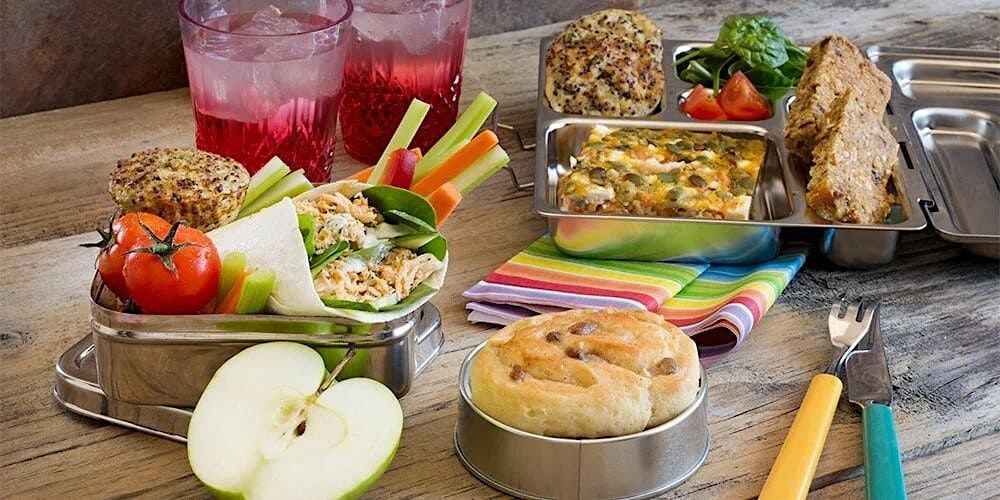 DIETNI JEDILNIKKatalog vsebnosti alergenov v živilih:DATUMZAJTRKKOSILOPOP. MALICAPONEDELJEK25. 09. 2023Bela sezamova bombetka, perutninska pleskavica, zelena solata, zeliščni čaj z limono, belo grozdjePašta fižol, zelena solata s koruzo, domači skutin kolačGrisini, sliva (ringlo)TOREK26. 09. 2023 Carski praženec s suhim sadjem, kakav z BIO mlekom, jabolkoBistra kostna juha z zakuho, svinjska pečenka, riž z zelenjavo, mešana zelena solataBIO jogurt s koščki ananasaSREDA27. 09. 2023Polbeli kruh, šunka v ovoju, paprika, sadni čaj z limono, bananaGoveja juha z rezanci, piščančji trakci v zelenjavni omaki, njoki, paradižnikova solataDomača makova pogača, ohlajen čajČETRTEK28. 09. 2023                                                     Sirova štručka, čaj z medom, jabolkoBučna juha, piščančja rolada z zeliščnim maslom, pečen krompir z zelenjavo, kumarična solataPolnozrnata bombetka, bananaPETEK29. 09. 2023Polnozrnati kruh, pašteta brez aditivov, kisle kumarice, zeliščni čaj z limono, sliva (ringlo)Pohorski lonec, rdeča pesa v solati, domače sadno pecivoRižev vafelj, BIO vanilijevo mlekoDATUMCELIAKIJA (BREZGLUTENSKI) - BGALERGIJA NA MLEKO (INTOLERANCA NA LAKTOZO)- DIETNI BREZ MLEKA (IL)PONEDELJEK25. 09. 2023MALICA/ZAJTRK: BG bombetka, BG pleskavicaKOSILO:  BG kolač, ostala živila brez sledov glutena, BG testenineP. MALICA: BG grisiniMALICA/ZAJTRK: Brez sledov mleka in laktozeKOSILO: Sestavljeno iz živil brez sledov mleka in laktozeP. MALICA: Grisini brez sledov mlekaTOREK26. 09. 2023MALICA/ZAJTRK:  BG moko, živila brez sledov glutenaKOSILO: Sestavljeno iz živil brez sledov glutenaP.MALICA: Brez sledov glutenaMALICA/ZAJTRK: Brez sledov mleka in laktoze, z riževim napitkomKOSILO: Sestavljeno iz živil brez sledov mleka in laktozeP.MALICA: Sojin jogurtSREDA27. 09. 2023MALICA/ZAJTRK: BG kruh, ostala živila brez sledov glutenaKOSILO: Živila brez sledov glutena, BG rezanci, BG njokiP.MALICA: BG pogačaMALICA/ZAJTRK: Brez sledov mleka in laktozeKOSILO: Sestavljeno iz živil brez sledov mleka in laktoze, brez dodane smetaneP.MALICA: Pogača brez dodanega mleka ČETRTEK28. 09. 2023MALICA/ZAJTRK: BG štručkaKOSILO: Brez dodane moke, ostala živila brez sledov glutena P.MALICA: BG bombetkaMALICA/ZAJTRK: Štručka brez siraKOSILO: Sestavljeno iz živil brez sledov mleka in laktoze, brez maslaP.MALICA: Bombetka brez sledov mlekaPETEK29. 09. 2023MALICA/ZAJTRK: BG kruh, pašteta brez sledov glutenaKOSILO: Jed brez živil, ki vsebujejo sledove glutena, BG pecivoP.MALICA: Brez sledov glutenaMALICA/ZAJTRK: Kruh brez sledov mleka in laktozeKOSILO: Živila brez sledov mleka in laktoze, pecivo brez dodanega mlekaP.MALICA: Brez sledov mleka in laktoze, rižev napitekOPOMBE:Pri dnevnem kosilu vedno na voljo ohlajen čaj ali pa sveža voda z limono.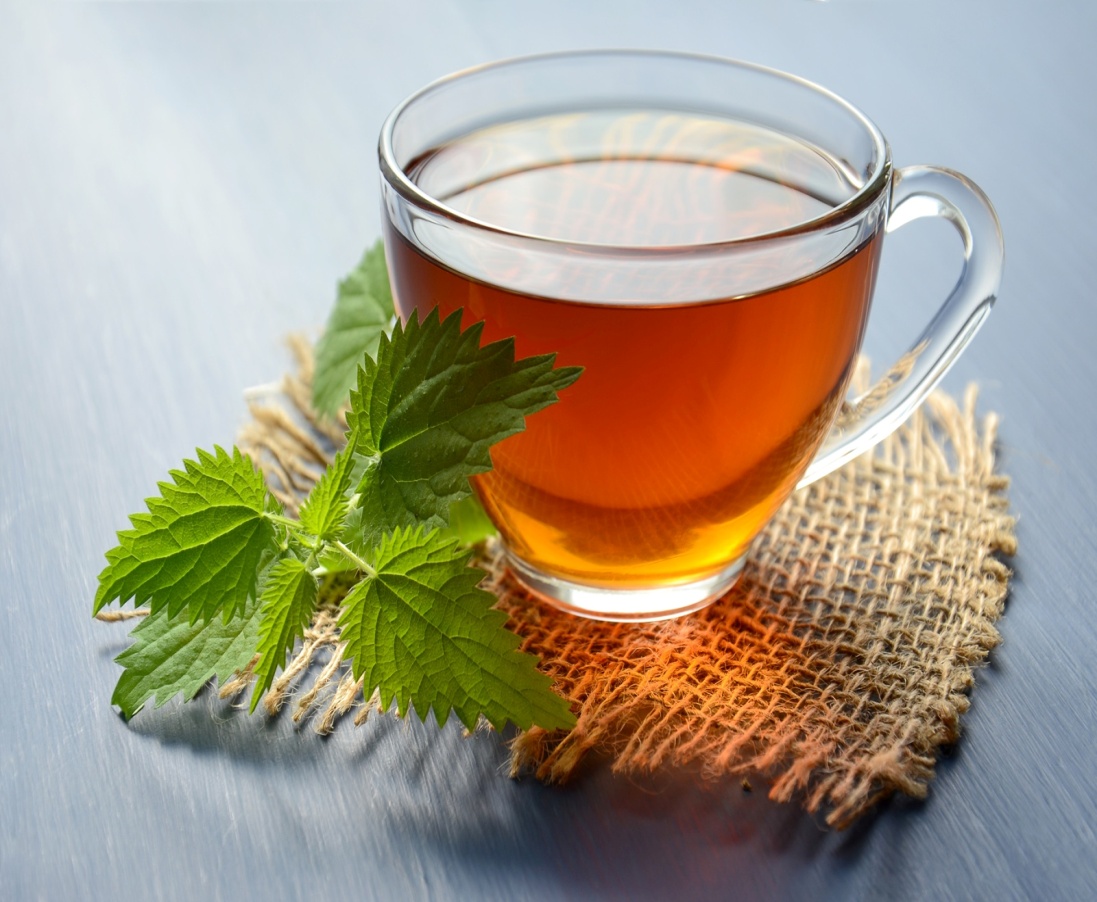 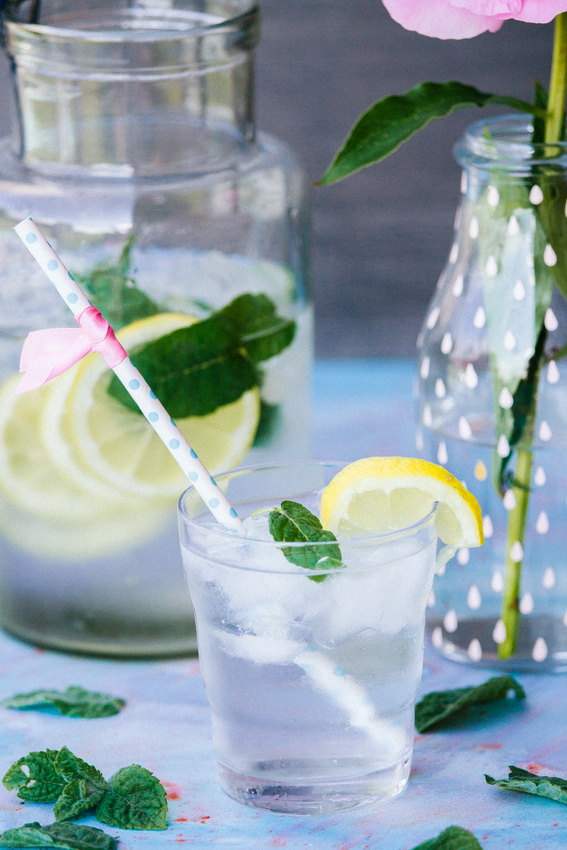 V PRIMERU ZAPLETOV PRI DOBAVI ŽIVIL SI PRIDRŽUJEMO PRAVICO DO SPREMEMBE JEDILNIKA.  BIO ŽIVILO IZ KONTROLIRANE EKOLOŠKE PRIDELAVE LOKALNO PRIDELANA/PREDELANA  ŽIVILA SE VKLJUČUJEJO GLEDE NA SEZONSKO PONUDBO. ŠS-ŠOLSKA SHEMAKer v prehrani otrok ni omejitev glede uživanja alergenov in ker za otroke, ki potrebujejo dietno prehrano, pripravljamo individualne dietne jedilnike, alergenov na jedilnikih ne bomo označevali.oznakaalergen1ŽITA, KI VSEBUJEJO GLUTEN ( pšenica, rž, ječmen, oves, pira, kamut ali njihove križane vrste ali proizvodi iz njih)2RAKI IN PROIZVODI IZ NJIH3JAJCA IN PROIZVODI IZ NJIH4RIBE IN PROZVODI IZ NJIHAARAŠIDI IN PROIZVODI Z NJIHSZRNJE SOJE IN PROIZVODI IZ NJIHLMLEKO IN MLEČNI PROIZVODI, KI VSEBUJEJO LAKTOZOOOREŠKI - mandeljni, orehi, lešniki, indijski oreščki, ameriški orehi, brazilski oreščki, pistacija, makadamija IN PROIZVODI IZ NJIHZLISTNA ZELENA IN PROIZVODI IZ NJIHGSGORČIČNO SEME IN PROIZVODI IZ NJIHSSSEZAMOVO SEME IN PROIZVODI IZ NJIHŽŽVEPLOV DIOKSID IN SULFITI ((v koncentraciji več kot 100mg/kg ali 10mg/l, izraženi kot SO2)VVOLČJI BOB IN PROIZVODI IZ NJIHMMEHKUŽCI IN PROIZVODI IZ NJIH